Daisy-luisterboeken lezen met de anderslezen-app:
nu ook via jouw school!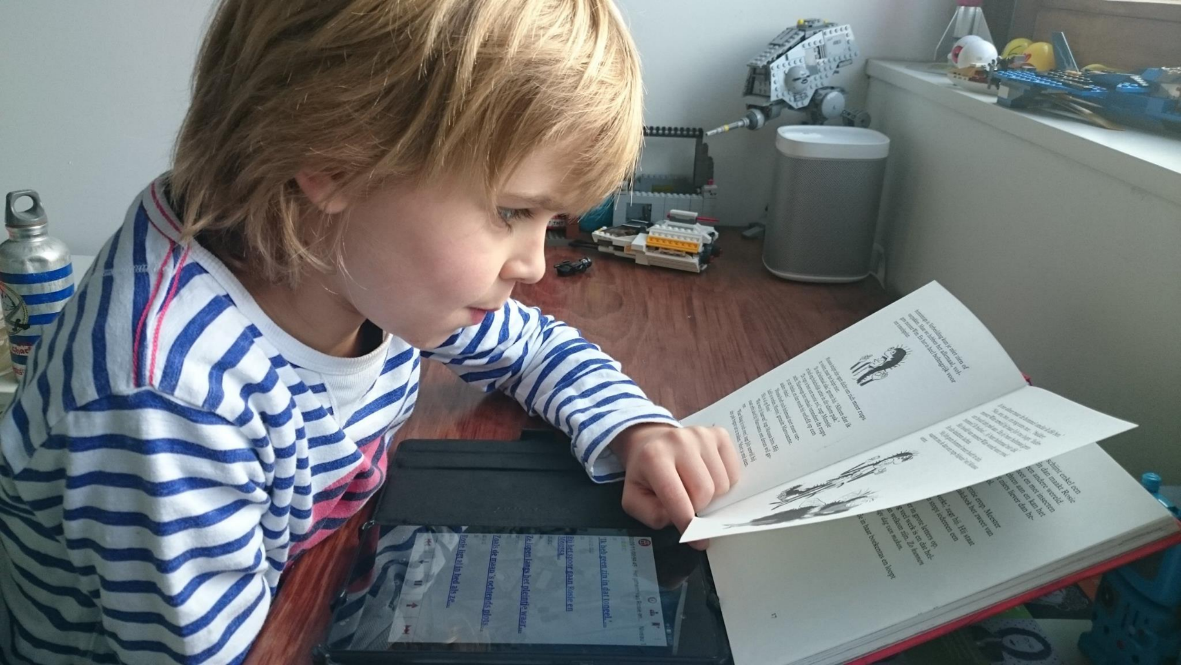 Daisy? Via mijn school?
Daisy-boeken zijn luisterboeken voor personen met een leesbeperking. Je kan de voorleessnelheid bepalen, bladeren door het luisterboek en nog veel meer! De anderslezen-app tovert elke tablet of smartphone om in een Daisy-speler. Via jouw school kan je eenvoudig en gratis leerlingen met een leesbeperking inschrijven voor Daisy-online en de anderslezen-app.Hoe werkt het?Is jouw school al lid van Luisterpunt? Ga naar stap 2. 
Is jouw school nog geen lid van Luisterpunt? Schrijf je school gratis in met een e-mail naar veronique.rutgeerts@luisterpuntbibliotheek.be.Log in op Mijn Luisterpunt (https://mijn.luisterpuntbibliotheek.be) met de inloggegevens van je school die je bij inschrijving kreeg. Ga naar het menu-item ‘online lezers’ en klik op ‘nieuwe inschrijving’.Vul de voornaam, naam en geboortedatum van het kind in en duid de leesbeperking aan. Klik op ‘OK’. Klaar! Je ontvangt voor deze leerling automatisch een lenersnummer waarmee hij/zij zelf (of de leerkracht of ouder) kan inloggen in Mijn Luisterpunt om boeken aan te vragen. Het wachtwoord is de geboortedatum (dd-mm-jjjj). Met dezelfde inloggegevens heeft de leerling toegang tot de gratis anderslezen-app, waarmee je Daisy-boeken kan streamen en downloaden. De app kan je gratis downloaden in de App Store of de Play Store en is automatisch gekoppeld aan de Mijn Luisterpunt-boekenplank.Meer info op www.luisterpuntbibliotheek.be/daisy-online-organisaties.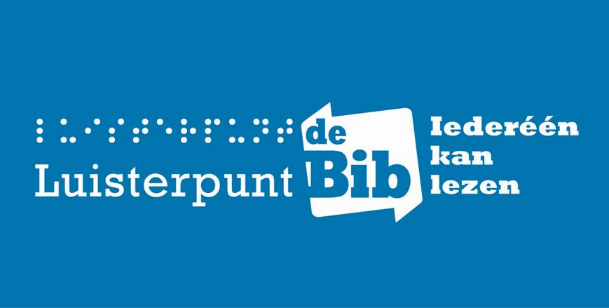 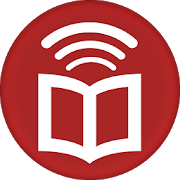 